     32.СРЕДНО УЧИЛИЩЕ С ИЗУЧАВАНЕ НА ЧУЖДИ ЕЗИЦИ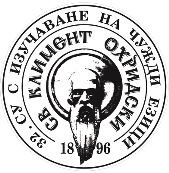     „СВЕТИ КЛИМЕНТ ОХРИДСКИ“гр. София, бул. „Христо Ботев“ №63, тел.: 02/9874358,email: kl_ohridski32@school32.comПРОТОКОЛВх. №....................../..............................20……..г.от среща с ученик, психолог/ педагогически съветник и заместник -директорСрещата е по повод  мярка по чл. 114 от ПУДУ ……………………………………………………………………………………………………………………………………………………………………………………………………………………………………………………………..дата.............................  час ...................................На срещата присъстваха следните лица:Ученик.........................................................................................................................................Класен ръководител ................................................................................................................Психолог/Пед.съветник ........................................................................................................... Зам.-директор ...........................................................................................................................В резултат на проведения разговор:..............................................................................................................................................................................................................................................................................................................................................................................................................................................................................................................................................................................................................................................................................................................................................................................................................................................................................................................................Кл. р-л: ..................................................Ученик : ..........................................			Психолог/ Пед.съветник ......................                                                                                   Зам.- директор: .......................................